         MAY 27, 2018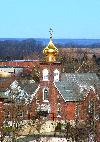 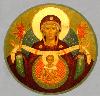  ASSUMPTION OF THE VIRGIN MARY  UKRAINIAN ORTHODOX CHURCH ECUMENICAL PATRIARCHATE OF CONSTANTINOPLE AND NEW ROME1301 Newport AvenueNorthampton, Pennsylvania 18067              Protodeacon Mychail Sawarynski, AttachedTelephones: Church Office… 	(610) 262-2882Church Fax/Kitchen/Hall… 		(610) 262-0552Fr. Myron Oryhon…	 		(607) 752-1999Protodeacon Mychail’s Residence… (610) 262-3876Websites:	holyassumption.orgukrainianorthodoxchurchusa.org	    	lvorthodox.wordpress.com	E-mail:    Parish… avmuoc@gmail.com       	Protodeacon Mychail…pravoslavni@rcn.comWebmaster, John Hnatow… john.hnatow@gmail.com==============================================================					   27th May, (14th), 2018Eighth Sunday of Pascha .  Tone 7  PENTECOST – TRINITY SUNDAY.  Martyr Isidore of Chios, Martyr Maximus, under Decius, Ven. Serapion the Sindonite, monk, of Egypt.DIVINE LITURGY: VESPERS & KNEELING SERVICE   Acts:  2:1-11            		John 7:37-52, 8:12 PROPERS OF THE DIVINE LITURGY1st Antiphon:  The heavens are telling the glory of God; and the firmament proclaims his handiwork.  Refrain – “Through the prayers of the Theotokos, O Savior save us.”   Day to day pours forth speech, and night to night declares knowledge. Refrain   Their proclamation has gone out into all the earth and their words to the ends of the universe.  Refrain   Glory to the Father, and to the Son, and to the Holy Spirit, now and ever and unto ages of ages.  Amen.  Refrain2nd Antiphon: The Lord answer you in the day of trouble; the name of the God of Jacob protect you.  Refrain – “O Gracious Comforter, save us who sing to Thee, Alleluia”.  May he send you help from the sanctuary and give you support from Zion!  Refrain  May He remember all your offerings and fulfill all your plans.  Refrain. Second antiphon – Glory now and ever…3rd Antiphon:  In Thy strength the King rejoices, O Lord, and exults greatly in Thy salvation.  Festal Tropar   Thou hast given him his heart’s desire and hast not withheld the request of his lips.  Festal Tropar  For Thou dost meet him with godly blessing; Thou dost set a crown of fine gold upon his head.  Festal Tropar  Entrance verse: “Be exalted, O Lord, in your strength; we will sing and praise your power.”Tropar for Pentecost, Tone 8                       Blessed art Thou, O Christ our God, who hast revealed the fishermen as most wise by sending down upon them the Holy Spirit; through them Thou didst draw the world into Thy net.  O Lover of Man, Glory to Thee!Glory; Now and ever … Kondak for Pentecost, Tone 8When the Most High came down and confused the tongues.  He divided the nations; but when He distirubted the tongues of fire, He called all to unity.  Therefore, with one voice, we glorify the all Holy Spirit!In place of the “Trisagion”“As many as have been baptized into Christ have put on Christ, Alleluia.”Prokimen, Tone 8Their proclamation has gone out into all the earth; and their words to the ends of the universe.Verse: The heavens are telling the glory of God; and the firmament proclaims His handiwork.Alleluia Verses, Tone 1By the Word of the Lord the heavens were made; and all their host by the Spirit of His mouth.The Lord looked down from heaven, and saw all the sons of men.In Place of “It is right in truth…”Rejoice, O Queen!  Glory of mothers and virgins!  No mouth, however sweet or fluent, is eloquent enough to praise you worthily!  Every mind is overawed by your child bearing.  Therefore with one voice we glorify you!Communion Hymn:Let Thy good spirit lead me on a level path.  Alleluia (3X).LITURGICAL SCHEDULE, SCRIPTURE READINGS, MENEION1st week after Pentecost. Fast-free week.Mon. 28 May…	DAY OF THE HOLY SPIRIT.  Ven. Pachomius the Great. Ven. Achilles, bishop of Larissa, St. Isaiah, bishop and wonderworker of Rostov.                   	Ephesians 5: 8-19		Matthew 18:10-20.		Tues. 29 May…	St. Theodore the Sanctified, St. Alexander, archbishop of Jerusalem, Martyrs Vitus, Modestus and Crescentia. 			Romans 1:1-7; 13-17		Matthew 4:25-5:13	Wed. 30 May…   	Apostle Andronicus of the Seventy and his fellow laborer Junia, Martyrs Solochon, Pamphamer, and Pamphalon at Chalcedon.Romans 1:18-27		Matthew 5:20-26Thurs. 31 May…	Martyr Theodotus of Ancyra and seven virgin-martyrs: Alexandra, Tecusa, Claudia, Phaine, Euphraisa, Matrona, and Julia.                  	Romans 1:28-2:9 		Matthew 5:27-32Fri. 1 June…	Hieromartyr Patrick, bishop of Prusa, and his companions: Presbyters Acacius, Menander, and Polyenus. Romans 2:14-29 		Matthew 5:33-41Sat. 2 June…	Martyr Thalelaeus at Aegae in Cilicia and companions, Martyrs Alexander and Asterius.  		     	Romans 1:7-12		Matthew 5:42-48.      5:00 PM     VESPERS at our CHURCH     Sun. 3 June…	1st Sunday after Pentecost.   Tone 8 ALL SAINTS.  Holy Equals-to-the-Apostles Emperor Constantine, and Helen, his mother.       8:30 AM  	THIRD & SIXTH HOURS       9:00 AM   	DIVINE LITURGY OF ST. JOHN CHRYSOSTOM ~~ The Apostles Fast begins on Monday, June 4 ~~NECROLOGY:           	  28 May...	Alex Hewko ‘09  	  29 May...	Fannie Micio ‘70	  30 May…	Protopresbyter Jevhen Narushevych ’91, Richard Dowling ‘92  	   1 June…	Katiryna Porochniak ‘93         3 June…	Protopresbyter Frank Majevsky ‘82    	    VICHNAYA PAMJAT!    MEMORY ETERNAL!BIRTHDAYS:	  27 May…	Jessie Hnatow        28 May…	Reader Evhen (Roger) Seremula, Lienna Rippey  30 May…	Irene Alexander, Paul Carlantone                 MNOHAYA LITA!     MANY YEARS!WE PRAY FOR THE HEALTH AND WELLBEING OF: Deacon Michael, Catherine Kochenash, Fr. Vasyl Dovgan, Michael Smallen, Vladimir & Emma Krasnopera, Tessie Kuchinos, Brendan Phillips, Jessie Hnatow, Jessica Meashock, Wasyl Hewko, Adam Hewko, Betty Hendrickson, Andrew Thaxton, Helen Sodl, Michelle Pierzga, Susan Ferretti, Matthew Vitushinsky, Micah Brickler, Lubov Slonova, Carole Zarayko, William Fischer, John Vitushinsky, Ekaterina SeremulaALL MEMORIAL DONATIONS for Father Bazyl are requested in support of the Orphanages in Ukraine.  Donations will be collected by the parish and mailed to the consistory.  Pani Anna will receive a list of all donors.Congratulations today to Alexandra Ost and Tatiana Seremula on their participation in the Sacrament of Holy Confession, which was partaken on Saturday, May 26th.  Alexandra and Tatiana have faithfully and diligently fulfilled their lessons and understanding of this Holy Sacrament.  We ask God’s continued blessing on them, their parents and families.  May God preserve them for many blessed and joyous years.  MNOHAYA LITA!COFFEE HOUR is set today for anyone who wishes to go downstairs before heading to the cemetery for memorial services, thanks to Bettyann and Janet Woyewoda!!!MANY THANKS to all those who have worked to support the 2017-2018 PIEROHI season.  MAY GOD BLESS YOU ALL!!A SUPER COFFEE HOUR, on ALL SAINTS SUNDAY, at 10:30 in our Church Hall, hosted by ST. MARY’S SOCIETY of Bethlehem, will benefit the Northampton Food Bank. Funds collected will be matched by the national organization. Foods will include barbecue, macaroni salad, & desserts. Please bring a donation of a non-perishable food product. Invite your friends.SR UOL MEETING after coffee hour, SUNDAY, JUNE 3rd.  ELECTION OF OFFICERS and discussion of the upcoming UOL convention.  New members are welcome.NORTHAMPTON FOODBANK DONATIONS: there continues to be a need for food to assist our neighbors. Special request for our parish is baby foods.SCHEDULE FOR RELIGIOUS INSTRUCTION with Linda Winters:    June 3rd 9 AM; June 10th no class.REDNER’S SAVE A TAPE PROGRAM continues. Deposit receipts in church vestibule. Please use Redner’s Pump Rewards/Save a Tape Card.Day of Pentecost:   Fifty days after the Resurrection, on the excising Jewish feast of Pentecost, while the disciples and many other followers of Jesus Christ were gathered together to pray, the Holy Spirit descended upon them in the form of "cloven tongues of fire," with the sound of a mighty rushing wind, and they began to speak in languages that they did not know. There were many visitors from the Jewish diaspora to Jerusalem at that time for the Jewish observance of the feast, and they were astonished to hear these untaught fisherman speaking praises to God in their alien tongues. This account is detailed in the Acts of the Apostles, chapter two.    The number fifty, as in the fiftieth day after Pascha, stands for eternal and heavenly fulfillment, seven times seven, plus one.Feast of Pentecost:  The Orthodox Church sees Pentecost as the final fulfillment of the mission of Jesus Christ and the first beginning of the messianic age of the Kingdom of God, mystically present in his Church. It is traditionally called the beginning of the One Holy Catholic and Apostolic Church.  Besides celebrating the coming of the Holy Spirit, the feast also celebrates the full revelation of the divine Trinity, Father, Son, and Holy Spirit. Hymns of the Church, celebrate the sign of the final act of God's self-disclosure to the world of His creation.  To Orthodox Christians, the feast of Pentecost is not just a celebration of an event in history. It is also a celebration their membership in the Church. They have lived Pentecost and received "the seal of the gift of the Holy Spirit" in the sacrament of chrismation.Celebration of the feast:  For the feast of Pentecost the icon of the Holy Trinity, the three angelic figures who appeared to Abraham, is placed in the center of the church for veneration. This icon is used with the traditional Pentecost icon. The church building is decorated with flowers and the green leaves of the summer to show that God's divine breath comes to renew all creation. Green vestments and coverings are also used.  In many parishes the feast is celebrated starting the evening before with Great Vespers. Some parishes also serveMatins on the morning of the feast before the Divine Liturgy.  The Liturgy of Saint John Chrysostom with special hymns replacing the standard Antiphons. The hymns O Heavenly King and We have seen the True Light are sung for the first time since Easter, calling the Holy Spirit to "come and abide in us," and proclaiming that "we have received the heavenly Spirit."  An extraordinary service called the Kneeling Vespers, is observed on the evening of Pentecost. This is a Vespers service to which are added three sets of long poetical prayers, the composition of Saint Basil the Great, during which everyone makes a full prostration, touching their foreheads to the floor (prostrations in church having been forbidden from the day of Pascha (Easter) up to this point). In many parishes, this service is done immediately after the Liturgy.After Pentecost:  The Monday after Pentecost is the Feast of the Holy Spirit in the Orthodox Church, and the Sunday after Pentecost is the Feast of All Saints.  Even though the start of the Church year is considered to start in September, the liturgical center of the annual cycle of Orthodox worship is the feast of Pascha, preceded by Great Lent, and pre-lent, and followed by the fifty days of paschal celebration until the feast of Pentecost. Until the start of the next Great Lent, the Sundays and weeks following Pentecost, are numbered from Pentecost. Liturgical readings and hymns will be based on the "weeks after Pentecost" as listed in the Octoechos, Apostolos, and Lectionary arranged Gospel. 